 ______________________			    ______________________       FIRMA DEL SOLICITANTE				                 FIRMA DEL TÉCNICONo  DE REPORTE:No  DE REPORTE:No  DE REPORTE:No  DE REPORTE:No  DE REPORTE:No  DE REPORTE:No  DE REPORTE:No  DE REPORTE:No  DE REPORTE:FECHA:   ______ / ______ / ______FECHA:   ______ / ______ / ______FECHA:   ______ / ______ / ______FECHA:   ______ / ______ / ______		“ESTA SECCIÓN ES LLENADA POR EL SOLICITANTE”		“ESTA SECCIÓN ES LLENADA POR EL SOLICITANTE”		“ESTA SECCIÓN ES LLENADA POR EL SOLICITANTE”		“ESTA SECCIÓN ES LLENADA POR EL SOLICITANTE”		“ESTA SECCIÓN ES LLENADA POR EL SOLICITANTE”		“ESTA SECCIÓN ES LLENADA POR EL SOLICITANTE”		“ESTA SECCIÓN ES LLENADA POR EL SOLICITANTE”		“ESTA SECCIÓN ES LLENADA POR EL SOLICITANTE”		“ESTA SECCIÓN ES LLENADA POR EL SOLICITANTE”		“ESTA SECCIÓN ES LLENADA POR EL SOLICITANTE”		“ESTA SECCIÓN ES LLENADA POR EL SOLICITANTE”		“ESTA SECCIÓN ES LLENADA POR EL SOLICITANTE”		“ESTA SECCIÓN ES LLENADA POR EL SOLICITANTE”NOMBRE DEL SOLICITANTE:NOMBRE DEL SOLICITANTE:NOMBRE DEL SOLICITANTE:NOMBRE DEL SOLICITANTE:NOMBRE DEL SOLICITANTE:NOMBRE DEL SOLICITANTE:NOMBRE DEL SOLICITANTE:NOMBRE DEL SOLICITANTE:NOMBRE DEL SOLICITANTE:NOMBRE DEL SOLICITANTE:NOMBRE DEL SOLICITANTE:NOMBRE DEL SOLICITANTE:NOMBRE DEL SOLICITANTE:EDIFICIO 1   ☐EDIFICIO 2   ☐EDIFICIO 2   ☐EDIFICIO 3   ☐EDIFICIO 3   ☐EDIFICIO 3   ☐DEPARTAMENTO: DEPARTAMENTO: DEPARTAMENTO: DEPARTAMENTO: DEPARTAMENTO: DEPARTAMENTO: DEPARTAMENTO: FALLAS DE PERIFÉRICOSFALLAS DE PERIFÉRICOSFALLAS DE PERIFÉRICOSFALLAS DE PERIFÉRICOSMONITOR   ☐MONITOR   ☐MONITOR   ☐  TECLADO          ☐  TECLADO          ☐ MOUSE        ☐ MOUSE        ☐ MOUSE        ☐   IMPRESORA        ☐FALLAS DE PERIFÉRICOSFALLAS DE PERIFÉRICOSFALLAS DE PERIFÉRICOSFALLAS DE PERIFÉRICOSAUDIO         ☐AUDIO         ☐AUDIO         ☐ENTRADAS USB ☐ENTRADAS USB ☐ NINGUNO    ☐ NINGUNO    ☐ NINGUNO    ☐           OTRO            ☐ DESCRIPCIÓN DE LA FALLA:DESCRIPCIÓN DE LA FALLA:DESCRIPCIÓN DE LA FALLA:DESCRIPCIÓN DE LA FALLA:DESCRIPCIÓN DE LA FALLA:DESCRIPCIÓN DE LA FALLA:DESCRIPCIÓN DE LA FALLA:DESCRIPCIÓN DE LA FALLA:DESCRIPCIÓN DE LA FALLA:DESCRIPCIÓN DE LA FALLA:DESCRIPCIÓN DE LA FALLA:DESCRIPCIÓN DE LA FALLA:DESCRIPCIÓN DE LA FALLA:“ESTA SECCIÓN ES LLENADA POR EL TÉCNICO”“ESTA SECCIÓN ES LLENADA POR EL TÉCNICO”“ESTA SECCIÓN ES LLENADA POR EL TÉCNICO”“ESTA SECCIÓN ES LLENADA POR EL TÉCNICO”“ESTA SECCIÓN ES LLENADA POR EL TÉCNICO”“ESTA SECCIÓN ES LLENADA POR EL TÉCNICO”“ESTA SECCIÓN ES LLENADA POR EL TÉCNICO”“ESTA SECCIÓN ES LLENADA POR EL TÉCNICO”“ESTA SECCIÓN ES LLENADA POR EL TÉCNICO”“ESTA SECCIÓN ES LLENADA POR EL TÉCNICO”“ESTA SECCIÓN ES LLENADA POR EL TÉCNICO”“ESTA SECCIÓN ES LLENADA POR EL TÉCNICO”“ESTA SECCIÓN ES LLENADA POR EL TÉCNICO”NOMBRE DEL TÉCNICO:NOMBRE DEL TÉCNICO:NOMBRE DEL TÉCNICO:NOMBRE DEL TÉCNICO:NOMBRE DEL TÉCNICO:NOMBRE DEL TÉCNICO:NOMBRE DEL TÉCNICO:NOMBRE DEL TÉCNICO:NOMBRE DEL TÉCNICO:NOMBRE DEL TÉCNICO:NOMBRE DEL TÉCNICO:NOMBRE DEL TÉCNICO:NOMBRE DEL TÉCNICO:DESCRIPCIÓN DEL EQUIPODESCRIPCIÓN DEL EQUIPODESCRIPCIÓN DEL EQUIPODESCRIPCIÓN DEL EQUIPODESCRIPCIÓN DEL EQUIPODESCRIPCIÓN DEL EQUIPODESCRIPCIÓN DEL EQUIPODESCRIPCIÓN DEL EQUIPODESCRIPCIÓN DEL EQUIPODESCRIPCIÓN DEL EQUIPODESCRIPCIÓN DEL EQUIPODESCRIPCIÓN DEL EQUIPODESCRIPCIÓN DEL EQUIPOmarca y modelo:marca y modelo:No de serie:No de serie:No de serie:No de serie:No de serie:No de serie:sistema operativo:sistema operativo:sistema operativo:tarjeta madre:tarjeta madre:procesador:procesador:memoria RAM:memoria RAM:memoria RAM:memoria RAM:memoria RAM:memoria RAM:disco duro:disco duro:disco duro:lectora CD:  si ☐ no ☐lectora CD:  si ☐ no ☐DIAGNÓSTICO DIAGNÓSTICO DIAGNÓSTICO DIAGNÓSTICO DIAGNÓSTICO DIAGNÓSTICO DIAGNÓSTICO DIAGNÓSTICO DIAGNÓSTICO DIAGNÓSTICO DIAGNÓSTICO DIAGNÓSTICO DIAGNÓSTICO FALLOFALLOFALLOFALLOFALLOCAUSACAUSACAUSACAUSACAUSASOLUCIÓNSOLUCIÓNSOLUCIÓN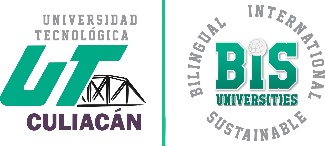 